Key finding from the practice paper were:You must read the question fully and identify how many marks are on offer.  If  it is 4 marks,  4 individual points are required as fully formed sentences not as bullet points.In modelling plans include dimensions if a working drawing has been provided.It is there for a reason use it.In modelling plans use sketchesIt will help the marker to understand what you are trying to do.Typeface is another way of saying FontIdentify Serif, Sans Serif and discuss.Always give an answer for each of the areas statedThings not to hatch are:	Nuts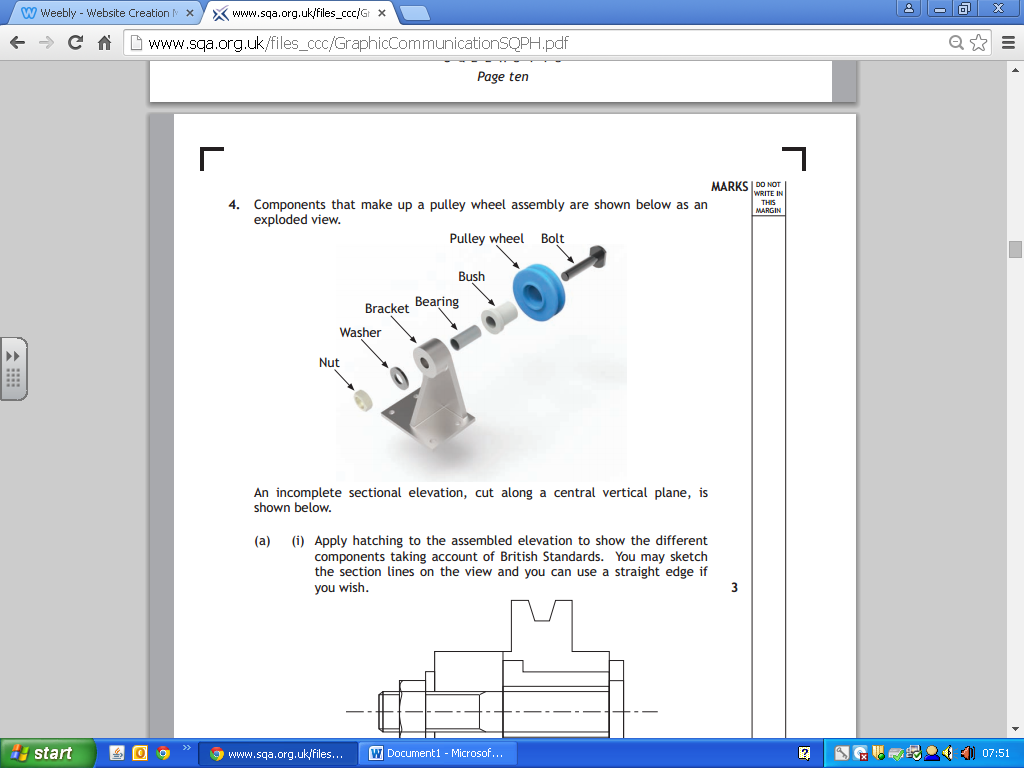 BoltsWashersWebsIdentify the flat surface with an x :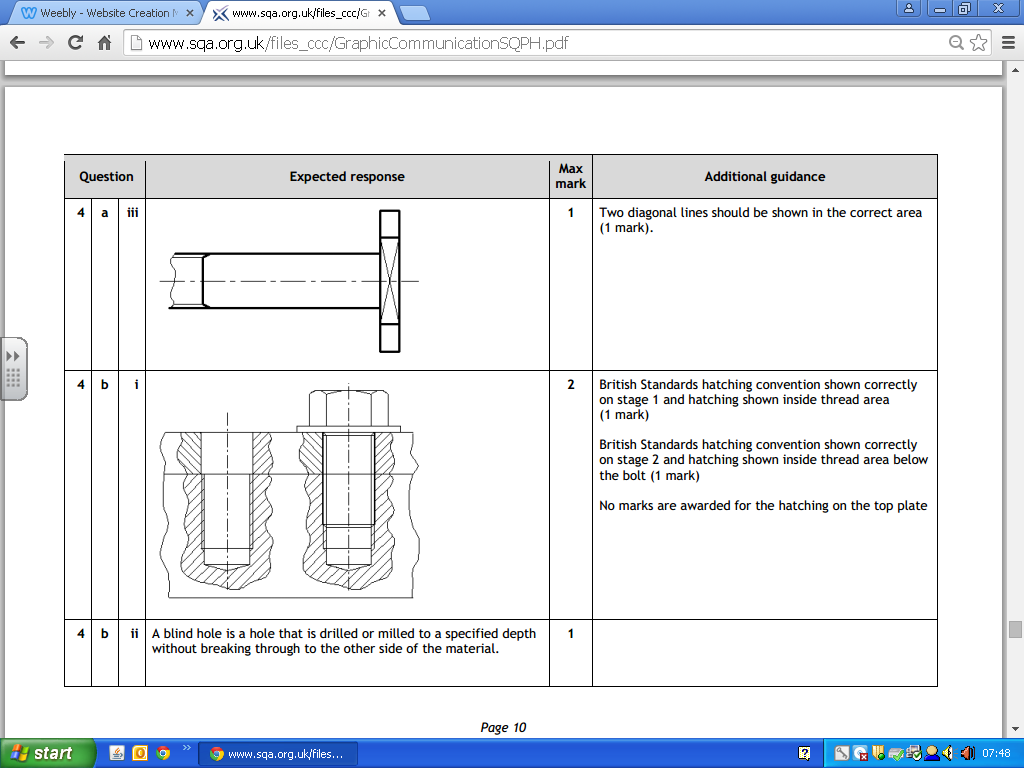 When hatching you can hatch the threaded area if there is no bolt/screw in the hole.M stands for MetricWhen applying tolerances you can redraw it to make it fit neatly instead of squashing it.	Think about the different ways you can present the tolerance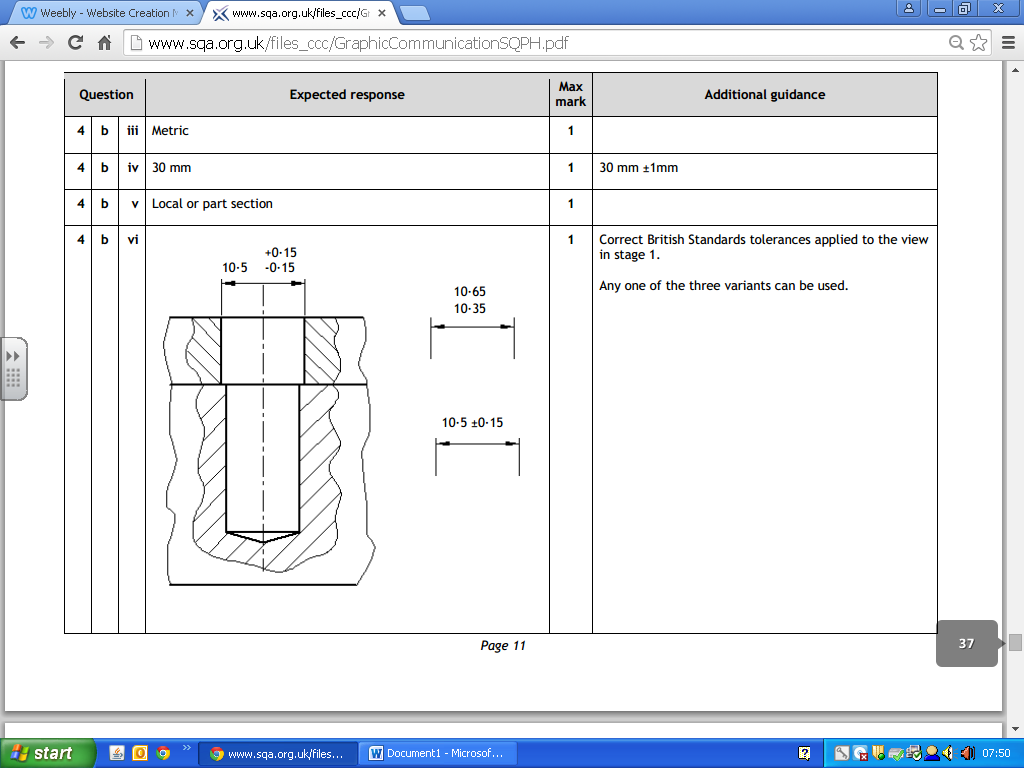 Discuss DTP elements fully and ensure you identify what it is you are being asked to discussShape, Typeface, Colour, LineKnow the colours and their connotations.Advancing - Red, Yellow Orange Receding -  Blue, Purple, GreenBleed is also used for edge to edge printingEspecially if the background colour is not white.Crop Marks identify where the paper needs to be physically cut after printing.When asked about DTP think about your personal experiences.Why do you use layers, reverse, Drop Cap, Alignment, Types of Balance?